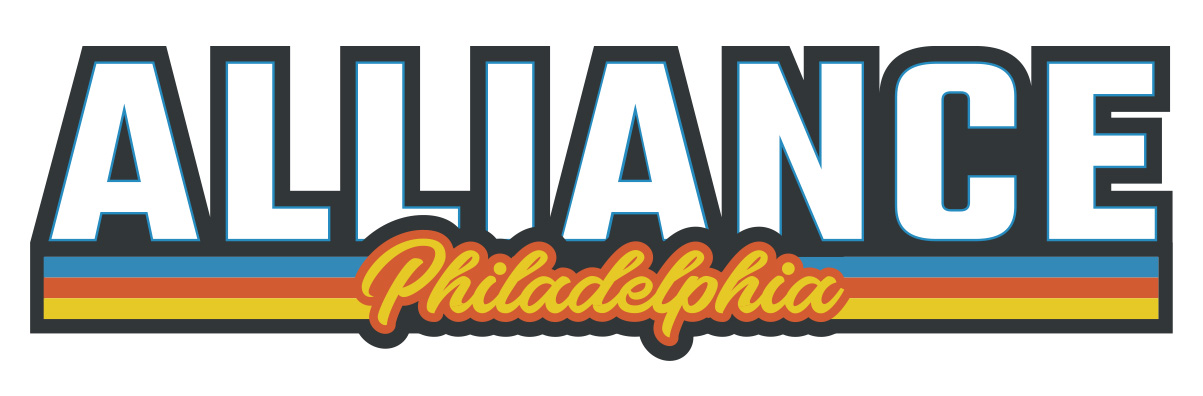 Tips and Information for Submitting a ProposalAre you looking to submit a session to Alliance but unsure about some of the fields on the submission form?  Don’t stress, learn a bit more about each field and what we are looking for when reviewing sessions.  If you are still unsure or have questions, please reach out to the track chair of the track you are submitting to.  Session Title (130 Character limit)Title should accurately define the purpose of the sessionTitles can be cute or clever but must still reflect what the session is aboutAvoid the use of acronyms in your title unless they are standard for the majority of potential attendeesPrimary presenterThe primary presenter must be from a member institutionIf a vendor is listed as a primary presenter they must enter the submission under the vendor trackCo presenters  Co-presenters can be vendors, however a substantial portion of the session content should be delivered by the institutional memberEach co presenter should contribute to the presentationPlease refer to the speaker rate policies to determine which if any co presenter may be eligible for a speaker discountDescriptions (unlimited characters) and short descriptions (400 Character limit)The “short description” is what attendees will see first.   It should reflect the main content and focus of the session.The “description” is a longer version and should contain additional information to clarify the purpose of the sessionBoth descriptions can be the same, however it would be more informative to elaborate in the longer descriptionAvoid Acronyms as much as possible unless they are standard for the majority of potential attendeesMobile Cross listed Track(s)This allows you to indicate other track you like attendees to be able to search for your session under in the mobile.  app.  This is great way for your session to additional exposure.  Be thoughtful with which track(s) you select here as you want attendees to find value in your session.Primary Presenter Mobile Phone NumberInformation is used only by event staff if needing to contact presenter onsite and is not shared with attendees.Session length Make sure you are familiar with the content expectations for each session length e.g.  Regular session 50 minutes of contentIt is critical that you provide an appropriate amount of content.  Too much is just as bad as not enough.Track chairs can decide to accept your session at a different length than your primary choice.  They should reach out to you prior to approving to make sure this will still accommodate your needs.Be aware that if your session length is changed it can impact your speaker discount.It is recommended that you provide alternative session lengths whenever possible Alternative room layoutsIf you request an alternative room layout, be aware that it requires approval by the Program chair to ensure it can be accommodated. The standard room setup is theater style seating with a podium in front. An example of an alternative room layout would be classroom style seating.Live PollingLive polling is encouraged but there is no standard platform supported by HEUGYou are responsible for notifying attendees if they need to download an app to participate in the live pollingLive polling will count as an element of engagement (see below)Prerequisites / Advance preparationIf you have prerequisties or advance preparation for your session you will need to clearly provide that information to attendees prior to the conference to ensure it can be completedEducationPlease list your formal education or degrees.  These do not have to be directly related to the material you plan to coverCertifications can be included in the education section.  E.g. PMPTrainingList those trainings you have attended related to your topicYour training can be online or in person  When possible provide timelines for the trainingMany have not received formal training so it will not disqualify your proposalExperienceMany of us are self-taught, so including all resources you have used may be helpfulIndicate how many years you have worked with the particular functionalityRemember many of us can become experts on a particular subject in a short period of time so do not let a small amount of time discourage you from submittingElements of engagementThese are the methods you will use to interact with the attendees to help determine their understanding of the materialThe engagement should be directly related to your content You should have a minimum of one element of engagement per hour of content; it is best to use a few a few different elementsCommon ExamplesGroup discussionPolling questions Instructor-posed question with time for participant reflectionUse of a case study with different engagement elements throughout the programLearning ObjectivesThese are what the attendee will be able to do after your session.  They are NOT what you will be covering.These statements should include a verb phrase and an impact ("in order to") phrase -- what participants will do/be able to do and how they will apply that skill or knowledge in their daily practice.Change to Below are verbs you can use when writing your Objectives in increasing order of difficultyKnowledge/Remembering: define, list, recognize;Comprehension/Understanding: characterize, describe, explain, identify, locate, recognize, sort;Application/Applying: choose, demonstrate, implement, perform;Analysis/Analyzing: analyze, categorize, compare, differentiate;Evaluation/Evaluating: assess, critique, evaluate, rank, rate;Synthesis/Creating: construct, design, formulate, organize, synthesize.Whenever possible try to create SMART learning objectivesSpecific- These answer the who, what, where, when, why, which of the objectiveMeasurable- Provide a way to evaluate Attainable- Is the goal reasonable enough to be accomplished.  Relevant- will it be useful to the attendeeTime bound- the objective should have a timeframe.  E.g.  “By the end of session”Examples of learning objectivesThe attendee will be able to list three benefits of using activity guides at end of sessionAttendees should be able to give examples as to when to upgrade their PDF and how that will benefit their user experience.Attendee will be able to Set up File Parser to match incoming application file upon returning to their institutionThe attendee will be able to compare and contrast Common Attribute Framework with other similar delivered tools such as Page and Field ConfiguratorAttendees will be able to describe the design approach and basics of implementing Fluid navigation after the session